MODELO de RELATÓRIO FINAL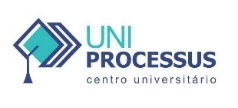 CENTRO UNIVERSITÁRIO PROCESSUSPrática ExtensionistaRELATÓRIO FINAL (semestre/ano)CURSO: Administração Pública/Ciências ContábeisTÍTULO DO PROJETO/AÇÃO: VERIFICAÇÃO DA APLICAÇÃO DO MODELO DE COMPLIANCE PARA O CAMPUS II DO UNIPROCESSUSPERÍODO DE EXECUÇÃO: Maio, junho e julho de 2023Data Início:                       05/2023                                                   Data Término: 07/2023EQUIPE: Nome completo	                                                                                    Curso/matrícula Eduardo Tavares Batista					Administração Pública/1922470000006Magno Batista de Carvalho					Ciências Contábeis/2012500000015Vitória Rafaela Borges Pereira				Administração Pública/2222470000001PROFESSOR (A) ARTICULADOR (A) (orientador (a)): Victor Rabelo BritoINSTITUIÇÃO PARCEIRA:UniProcessus – campus IIPÚBLICO-ALVO:Colaboradores e alunos do campus II do UniProcessus.RESUMOVerificação do modelo de compliance da UniProcessus, com foco de análise no campus II. Percebeu-se a existência de um modelo implementado, capaz de apresentar resultados para análise e planejamento. A equipe propôs uma sugestão como forma de melhoria.RESULTADOS ESPERADOSDiscriminação dos recursos financeiros utilizados, se for o caso.Melhoria da eficácia do compliance da instituição.Quantidade de beneficiários (estimativa)Todos os colaboradores e alunos da instituição.Observações:ANEXOS AO RELATÓRIO:(Exemplo) Material educativo: Folder educativo/Quadro de visita/ Poster/Banner/vídeos/artigos/outrosDescrever qual(is):_______________________________________________________________________________________________________                Professor(a) articulador(a)__________________________________________                Coordenador(a) de Curso__________________________________________                Coordenador(a) de Extensão              